Wydział Nauk Informatyczno-TechnologicznychKierunek studiów: Bezpieczeństwo i certyfikacja żywności I stopniaImię i nazwisko studentaNumer albumuTYTUŁ PRACY Praca dyplomowa inżynierska napisana pod kierunkiem:……………….……………………..…………………..(tytuł, imię i nazwisko promotora)……….….…………………………..………………….(tytuł, imię i nazwisko promotora pomocniczego)                                            (wpisać tylko w przypadku obecności promotora pomocniczego)Łomża 20..Streszczenie (12 bold)Tytuł pracy: (12 bold)Streszczenie pracy - do 1000 znaków (10-12)Słowa kluczowe - do 6 (12)Summary (12 bold) w języku angielskimTitle: (12 bold)Streszczenie pracy ang. do 1000 znaków (10-12)Keywords - do 6 (12)WSTĘPZadaniem autora pracy inżynierskiej jest opracowanie i opisanie rozwiązania problemu inżynierskiego o praktycznym charakterze, procesu technologicznego, pracy badawczej/analitycznej Praktycznym rezultatem wysiłków dyplomanta powinno być opracowanie/optymalizacja procesu technologicznego, potwierdzona wytworzeniem produktu spożywczego i/lub opracowanie nowych kierunków wykorzystywania surowców spożywczych/zastosowania nowych/nietypowych surowców i/lub analiza jakości/ bezpieczeństwa/autentyczności/wartości użytkowej surowców/produktów spożywczych. Niniejszy szablon zawiera zalecany sposób formatowania pracy dyplomowej na kierunku Bezpieczeństwo i certyfikacja żywności I stopnia wraz z wyjaśnieniami i przykładami zastosowań stylów.Problem inżynierskiZdefiniowanie problemu inżynierskiego.Cel pracyCelem pracy była … Zakres pracyZakres pracy obejmował:…… ,…… ,…… ,…… .Analiza tematu, literatury, dostępnych rozwiązańPrzegląd literatury i piśmiennictwa branżowegoSzablon pracy dyplomowej dla kierunku Bezpieczeństwo i certyfikacja żywności, studia inżynierskie, zawiera zalecany układ rozdziałów pracy dyplomowej. Należy dostosować układ treści i podziału pracy na rozdziały do wymagań konkretnej pracy dyplomowej.Analiza istniejących rozwiązańSzablon pracy dyplomowej dla kierunku Bezpieczeństwo i certyfikacja żywności, studia inżynierskie, zawiera obowiązujący wzór formatowania pracy oraz zalecany układ rozdziałów pracy dyplomowej. Formatowanie używa wymienionych poniżej styli.Strukturę rozdziałów przedstawiamy trzypoziomowo. Do reprezentacji struktury rozdziałów stosujemy style:Nagłówek 1,Nagłówek 2,Nagłówek 3,oraz dla przedstawienia rozdziałów specjalnych (Spis ilustracji, Załączniki, itp.):Nagłówek 1 nienumerowany.Standardowym formatowaniem ciągu tekstu powinien być styl:Akapit.Listy formatujemy za pomocą stylu:Lista wypunktowana;Podpisy ilustracji i tabel, wraz z podaniem ich źródła, należy formatować używając stylu:Legenda.Opisy wzorów formatujemy przy użyciu stylu:Opis wzoru.W szablonie pracy można wykorzystać automatyczne numerowanie rysunków i tabel. W menu Odwołania należy wybrać Wstaw podpis, a następnie należy wybrać jedną z etykiet:Rysunek,Tabela.Numerowanie powinno uwzględniać numer rysunku poprzedzony numerem rozdziału pierwszego stopnia. Przykład przedstawia rysunek 1.1.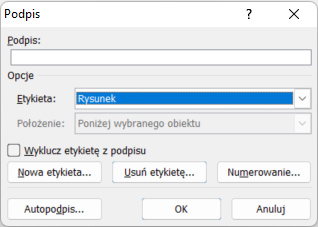 Rysunek . Wstawianie podpisów rysunków i tabel [1]Zastosowanie numerowania rysunków i tabel pozwala na automatyczne wygenerowanie spisów, jak przedstawia rysunek 1.2. W menu Odwołania należy wybrać Wstaw spis ilustracji, a następnie należy wybrać jedną z etykiet:Rysunek,Tabela.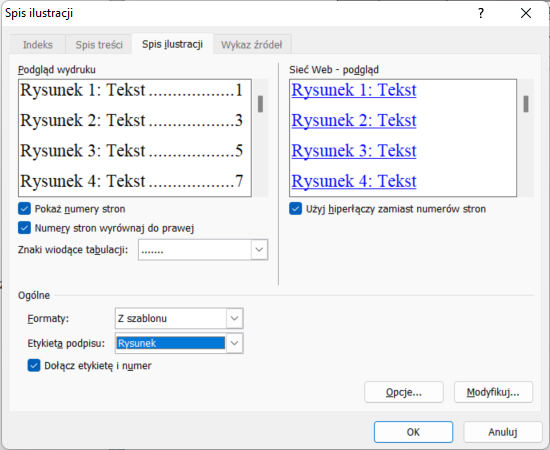 Rysunek . Generowanie automatycznego spisu rysunków i tabel [2]Przykłady wygenerowanych spisów znajdują się na dwóch ostatnich stronach.Materiał i metodyka badawczaMateriał doświadczalnyW przedstawieniu materiał Stosuje się ogólnie przyjętą formułkę: „Materiałem do badań było / były...”. Należy podać szczegółowo, co było przedmiotem badań: np. Materiałem do badań był chleb pszenno-żytni z udziałem 60% mąki pszennej typ 550 o zawartości glutenu x% oraz 40% mąki żytniej o takich i takich parametrach, wyprodukowany przez... itp.Zawsze należy podawać:charakterystyczne cechy materiału badawczego, np. zawartość białka, tłuszczu, procent ekstraktu w skali Blg, typ mąki lub inne potrzebne informacje, w zależności od charakteru pracy,nazwę producenta, źródło pochodzenia materiału badawczego.
Metodyka badawczaWypiek pieczywa pszenno-żytniegoMetodyka badawcza powinna zawierać informacje na temat metod, które były wykorzystywane w ramach realizacji pracy i prowadziły do osiągnięcia założonego celu. Należy podać pełną charakterystykę: nazwę metody i opcjonalnie zasadę pomiaru/analizy/ badania (np. przy ocenie sensorycznej), dokładną nazwę i typ urządzenia, jeżeli wykorzystywano aparaturę badawczą (np. w analizie chromatograficznej) wraz z nazwą producenta, sposób przygotowania próbek do pomiarów, liczbę próbek i liczbę powtórzeń pomiarów dla jednego typu próbki (stosuje się pomiar zwykle trzech różnych próbek jednego typu, a nie bada się trzy razy tę samą próbkę; dopiero wówczas można mówić o powtórzeniu). W przypadku prowadzonych procesów technologicznych, ich charakterystyka również powinna stanowić element metodyki badawczej. Należy wówczas odnieść się do sposobu prowadzenia procesu, ze wskazaniem na operacje jednostkowe, stosowane parametry (np. temperatura, wilgotność, czas) oraz wykorzystywane urządzenia. Ocena wartości technologicznej mąkiSposób dodania równania opisuje poniższy przykład. Równania wstawiamy poprzez menu Wstawianie → Równanie. Przykładowo, obliczenia wykorzystywane w ocenie wartości technologicznej mąki (np. wyznaczenie straty wypiekowej całkowitej) możemy zapisać w postaci równania (1).gdzie:  a – masa ciasta uformowanego do wypieku, c – masa pieczywa ochłodzonego. W celu odpowiedniego wyrównania podpisu równania do prawej, możemy zastosować tabelę z trzema kolumnami, z ukrytym obramowaniem. Automatyczne numerowanie równania dodajemy w menu Odwołania poprzez wybór pola Wstaw podpis, a następnie należy wybrać etykietę Equation, zaznaczając Wyklucz etykietę z podpisu. wyniki badań i ich omówienieRóżnice wartości technologicznej mąki różnych typówOmówienie wyników powinno być podzielone na konkretne i krótkie, ale konkretne podrozdziały tematyczne, najlepiej zgodne z porządkiem, który został przedstawiony w zakresie pracy i metodyce badawczej. Poniżej podano przykładowe tytuły podrozdziałów. Charakterystyka mięsa w zależności od zastosowanej dawki cieplnejCechy sensoryczne mięsa w zależności od zastosowanej dawki cieplnejZmiany barwy mięsa Podział tej części pracy na oddzielne fragmenty (podrozdziały) ułatwia interpretację wyników osobie piszącej, wprowadza chronologiczny porządek do pracy, jest świadectwem dojrzałości zawodowej Autora, który w różny sposób potrafi dokonać poprawnej analizy każdego badanego parametru, a także ułatwia zrozumienie zagadnienia ewentualnemu czytelnikowi. W każdym podrozdziale, omawiającym zwykle jedno wąskie zagadnienie, zjawisko, cechę itd., powinny się znaleźć:zdanie lub zdania wprowadzające, np. „Na rysunku x podano wyniki barwy mięsa…”,rysunki przedstawiające wyniki z pomiarów lub wyniki przedstawione w tabelach, interpretacja wyników, które zostały przedstawione na rysunkach lub w tabelach.Sposób wstawiania tabeli w treści pracy dyplomowej oraz definiowania jej podpisu znajdziemy w przykładzie przedstawionym w tabeli 3.1.Tabela 3.1 Wartość technologiczna mąki pszennej różnych typówPODSUMOWANIE I WNIOSKI	Przedstawiając podsumowanie można zastosować poniżej wymienione zwroty.Celem pracy było ...W badaniach zastosowano nowe podejście do …Na podstawie wyników przeprowadzonego doświadczenia sformułowano następujące stwierdzenia i wnioski: … Na podstawie przeprowadzonego doświadczenia stwierdzono, że … BibliografiaBiller E., Boselli E., Obiedzinski M., Waszkiewicz-Robak B., 2017, Volatile compounds formed under the surface of broiled and frozen minced cutlets: Effects of beef to pork ratio and initial pH, International Journal of Food Properties, 20, 1306-1318.Bourne M. C., 2002, Food texture and viscosity: Concept and measurement, 2nd edition, Academic Press an Elsevier Science Imprint, Nowy Jork. Lindsay D., 2002, The nutritional enhancement of plant foods [w:] The nutrition handbook for food processors (red. Henry C.J.K. i Chapman C.), Woodhead Publishing Limited, Abington Hall, Abington Cambridge, 194 – 208.…PKN-ISO/TS 22003:2007, Systemy zarządzania bezpieczeństwem żywności -- Wymagania dla jednostek prowadzących audit i certyfikację systemów zarządzania bezpieczeństwem żywności.Rozporządzenie Parlamentu Europejskiego i Rady (WE) nr 1333/2008 z dnia 16 grudnia 2008 r. w sprawie dodatków do żywności.Ustawa z dnia 25 sierpnia 2006 r. o bezpieczeństwie żywności i żywienia (Dz.U. 2010 Nr 136, poz. 914).Zakład Badawczy Przemysłu Piekarskiego, www. … .pl, dostęp dnia 12.12.2020 r.… Spis TabelTabela 3.1 Wartość technologiczna mąki pszennej różnych typów	10Spis Rysunków Rysunek 1.1 Wstawianie podpisów rysunków i tabel [1]	6Rysunek 1.2 Generowanie automatycznego spisu rysunków i tabel [2]	7Spis ZałĄcznikówKarta analizy sensorycznej()()Typ mąkiParametry technologiczneParametry technologiczneParametry technologiczneParametry technologiczneTyp mąkiWydajność ciasta [%]Wydajność pieczywa [%]Strata piecowa [%]Strata wypiekowa całkowita [%]450160,02140,027,128,03550164,31154,317,237,831400174,65154,655,816,541850180,32160,325,126,122000183,03163,034,985,78